Θέμα : «Ενημέρωση για την επαναλειτουργία του ΚΠΕ Πραμάντων»	Σας ενημερώνουμε ότι το Κ.Π.Ε. Πραμάντων σύμφωνα με το αριθμ. πρωτ. 209548/Δ2/22.12.2014 έγγραφο του ΥΠΑΙΘ επαναλειτουργεί αυτόνομα, ενώ με την αριθμ. Φ.36/3192/29.05.2015 Απόφαση της Περιφερειακής Διευθύντριας Π/θμιας & Δ/θμιας Εκπ/σης Ηπείρου στελεχώθηκε και λειτουργεί επίσημα με έδρα τα Πράμαντα Δήμου Βορείων Τζουμέρκων ως αποκεντρωμένη υπηρεσία του ΥΠΠΕΘ.	Ενόψει του προγραμματισμού των επισκέψεων μαθητικών ομάδων στα Κ.Π.Ε. της χώρας μπορείτε να ενημερώνεστε για τα μονοήμερα και πολυήμερα προγράμματά μας και την περιοχή του Δήμου Βορείων Τζουμέρκων στη νέα ιστοσελίδα μας στο www.kpepramanton.gr					                       Ο ΥΠΕΥΘΥΝΟΣ ΤΟΥ ΚΠΕ ΠΡΑΜΑΝΤΩΝ                                                                                                                    ΘΩΜΑΣ ΛΩΛΗΣ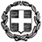 ΕΛΛΗΝΙΚΗ ΔΗΜΟΚΡΑΤΙΑ      ΥΠΟΥΡΓΕΙΟ  ΠΑΙΔΕΙΑΣ, ΕΡΕΥΝΑΣ                & ΘΡΗΣΚΕΥΜΑΤΩΝ -----ΠΕΡΙΦΕΡΕΙΑΚΗ ΔΙΕΥΘΥΝΣΗ ΠΡΩΤΟΒΑΘΜΙΑΣ & ΔΕΥΤΕΡΟΒΑΘΜΙΑΣ     ΕΚΠΑΙΔΕΥΣΗΣ ΗΠΕΙΡΟΥ-----Κ.Π.Ε. ΠΡΑΜΑΝΤΩΝΠράμαντα, 1 Δεκεμβρίου 2015 Αρ. Πρωτ.:  58ΠΡΟΣ:Περιφερειακές Διευθύνσεις Π.Ε. και Δ.Ε. της χώραςΔ.Π.Ε. και Δ.Δ.Ε. της χώρας (διά των Περιφερειακών Διευθύνσεων Π.Ε. και Δ.Ε. της χώρας)Σχολικές Μονάδες Δ/νσεων Π.Ε. και Δ.Ε. της χώρας (διά των Υπευθύνων Σχολικών Δραστηριοτήτων Δ.Π.Ε. και Δ.Δ.Ε. της χώρας) Ταχ. Δ/νση:	Πράμαντα ΙωαννίνωνΤ.Κ. – Πόλη: 	44001 ΠΡΑΜΑΝΤΑ e-mail:        kpepram@otenet.grΠληροφορίες: 	  Θωμάς Λώλης          Τηλέφωνο:  	    2659061670	 FAX:		    2659061670